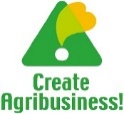 【日時】　2021年6月24日（木）15：30～16：30　　　　　「農家自作型IoTシステムの開発と普及」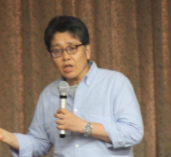 三重大学 生物資源学研究科　准教授　野中章久氏　【場所】　ウインクあいち　1304会議室　　　　　　　名古屋市中村区名駅4丁目4-38～講師の紹介～　野中先生のご専門は農業経済学・農業経営学で、３年前に農研機構東北農業研究センターから三重大学生物資源学部 循環経営社会学研究室に来られました。東北農研センター時代にはICT・IoTを活用した圃場の遠隔監視システム等の研究をされていました。三重大学においては、「自作型IoTシステム」の導入試験を生産現場と連携して取り組まれています。スマート農業は、大規模な企業がコストをかけて取り組んでいるイメージが強いのですが、市販のIoT試作キットとセンサーを組み合わせることにより、小規模な事業者でも負担が少なく気軽に導入できるシステムが可能です。このような取り組みについて、事例を含めて、お話いただけると期待しております。第１回セミナー参加申し込み　　　どちらかにチェックを入れてください。　　□ 会場参加＊（先着30名）　　□ Zoom Webinar（定員100名）　　　＊今後のコロナウイルスの状況でZoom Webinarのみの開催になる可能性があります。　　　機関・所属　　　　　　　　　　　　　　　　　　　　　　　　　　　　　　　　　　　＊氏名　　　　　　　　　　　　　　　　　　　　　　　　　　　　　　参加人数　　　名連絡先（メールアドレス）　　　　　　　　　　　　　　　　　　　　　　　　　　　　＊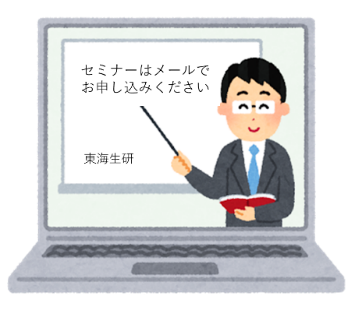 複数でお申し込みの場合、参加人数をお知らせください。Zoom WebinarのURLは代表の方に送らせていただきます。　セミナー申込アドレス事務局長 大石：bio-npo@s4.dion.ne.jp本セミナーは農林水産省が実施する「知」の集積による産学連携支援事業により行われます。